MO TAMAITI A'OGAFesoasoani mo le maloloina lelei i aso malolō o a'ogaO se tausaga uigaese lenei ma o lenei ta'iala ua saunia ai ni manatu aogā ina ia faaauau ona tausia ai le maloloina o lou mafaufau ma lou maloloina lelei i le vaitaimi o aso malolō o a'oga ma tautua e mafai ona a'apa atu iai pe a e manaomia le lagolagosua.Gaoioiga e fesoasoani ai i le maloloina o le mafaufau i le vaitaimi o aso malolō o a'ogaO le faamalositino e faaleleia ai uiga faaalia ma le maloloina o le mafaufau– fai ma mea e fiafia ai!Fafaga lou fai'ai e ala i taumafa o mea'ai e maua ai le maloloina lelei – e faapena foi ona faaleleia ai ou uiga faaaliaAve le faamuamua i le moe e fesoasoani i lou mafaufu ma le maloloina lelei o ou faalogona ootiaSailiili i gaoioiga e to'afilemu ai ma faiga e maua ai le onosa'iIa tumau ona fesoota'i atu ma talanoa e le aunoa i uo ma ē pele iā te oeIa faaavanoa se taimi e faia ai mea e te fiafia iaiFaata'ita'i ona talanoa mautinoa iā te oe lava ia – ma manatua e le o tuuna na o oeSaili le fesoasoani faapitoa pe a manaomia.1Lagonaina lea mea: puna o faamatalaga mo le mafaufau ma gaoioiga fai mo tamaiti a'oga. O le Mafaufau e 'Ata'ata e faaoo atu ai iā te oe ni manatu aogā i le tausia o oe lava, malamalama ma pulea faalogona ootia, iloa magafagafa, ma agalelei iā te oe lava, faatautaia o tulaga le mautonu ma sauni ai mo suiga.Atonu o le a e mauaina o nei gaoioiga e le lava mo le tausia o le maloloina lelei o lou mafaufau. O nisi nei o faailoiloa atonu o le a e manaomia ai ni fesoasoani.Faailoilo atonu o le a e manaomia ai poo sau uo foi le feosoasoani mo le maloloina lelei o le mafaufauIa mata'itu lelei ma saili se fesoasoani faapitoa mo suiga e oo atu le umi i le lua vaiaso pe sili atu foi o iai pea e pei o le:Lē toe naunau pe aafia i goioiga sa masani ona fiafia iai'Lē lelei' faalogona, lē fiafia pe popole sa lē masani aiUa amata ona faigata tele mea e masani aiFaigofie ona tigā le loto pe itaFaia ni gaoioiga e tele ina lamatia ai, e [pei o le tagofia o le 'avamalosi poo fualaau faasainaVavaeese pe ua lagona pei ua mamafa tele le 'avegaFaigata ona ua'itoto'a atu ma iai se faanaunaugaFaatumulia i le tele o mafaufauga lē mautinoaSui le moe ma le taumafa.2 3headspace – o se ta'iala mo matua i lu'itau ma popolega i le a'oga https://headspace.org.au/friends-and-family/parents-guide- manatu aogā mo le pulea o popolega ma faafitauli i le a'oga/pepa faaali a le headspace o le ‘maloloina lelei o le mafaufau ma oe’ https://headspace.org.au/assets/Uploads/Mental-Health-Posters-mgpdf.pdf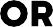 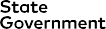 headspace – auala e talanoa ai lau fanau e tusa ai ma le maloloina lelei o le mafaufauhttps://headspace.org.au/dads/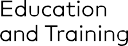 Fesoasoani i au uoO oe ma au uo atonu o le a liliu atu le tasi i le isi mo le fesoasoani a'o le'i saili atu mo se tagata matua poo se tasi o saunia maia le fesoasoani. O oe ma au uo e mafai ona fesoasoani le tasi i le isi e ala i le:faafesoota'ia o le 000 pe afai ua manaomia vave e se uo le fesoasoani pe ua iai i se tulaga lamatia e afaina ai i latou lava poo isia'apa atu i se uo, ofo atu iai le fesoasoani ma faailoa atu iai e te manatu atu iā i latouia faailoa atu i lou uo atonu o le a manaomia ona e ta'u atu i se tagata matua maufaatuatuaina e tusa ai ma ou popolega.O le faia o nei ituiaga talanoaga e mafai ona faigata. O loo maua faamatalaga i auala e mafai ona fesoasoani ai i se uo o loo maua i le uepesite a le headspace: Auala e fesoasoani ai i se uo o faaauau ona feagai ai ma faigata.Fesoasoani i le maloloina o le mafaufauE mafai e lau GP i le vaipanoa ona avatu iā oe le fesoasoani faaopoopoheadspace Fautuaga: tamaiti a'oga o le a'oga tulagalua o le Malo o Victoria, aofia ai ma latou faato'ā uma a'oga, e mafai ona maua auaunaga faufautua mai le headspace. I le vaitaimi o aso malolō, e mafai ona e alu atu iai oe lava ia e ala i lou telefonii le nofoaga o le headspace i lou vaipanoa.eheadspace: 1800 650 890 www.headspace.org.au/eheadspaceKids Helpline: 1800 551 800 www.kidshelpline.com.au Lifeline: 13 11 14 www.lifeline.org.auBeyond Blue: 1300 224 636 www.beyondblue.org.auHead to Help: 1800 595 212 www.headtohelp.org.auSuicide Call Back Service: 1300 659 467 www.suicidecallbackservice.org.auFaafesootai le 000 pe afai e te manaomia le fesoasoani faanatinati.Puna o faamatalaga mo le puipuia o le faamanu'alia e le tagata o ia lava ma le pule i le olaMauaina o se peleni o le tausia o le maloloina o le mafaufau (ReachOut)Mea e manaomia ona e iloa e tusa ai ma le faamanu'alia e le tagata o ia lava (headspace)Auala e fesoasoani ai pe afai ua fia pule se tasi i lona ola (SANE Australia)Fesoasoani i sauaga i le aiga ma puna o faamatalagaLaasaga Saogalemu (Safe Steps): 1800 015 188 www.safesteps.org.au1800RESPECT: 1800 737 732www.1800respect.org.auMea e lelei i le aiga:www.woah.org.auFesoasoani i sauaga i le aigaAfi i vaomatua i le itu i Sasa'e o Victoria: faamanatuina o le tausaga muamuaO lea ua tatou tulata atu i le faamanatuina o le tausaga muamua o le 2019-2020 taumafanafana o afi i vaomatua i le itu i Sasa'e o Victoria. O le faamanatuina e ono faapogaia ai le popole ma oo mai ai mafatiaga e faapea ona tali tutusa ma lagona na oo iai i le vaitaimi na tupu ai. Mo nisi faamatalaga atili:Emerging Minds: Traumatic events: faamanatuga faaletausaga ma isi mea e faatupu aiTrauma and Grief Network: Malamalama ma le taulimaina o uiga faaalia i faamanatuga faaletausagaPuna o faamatalaga i le maloloina lelei o le mafaufauTolkit (Meafaigaluega) i le Maloloina lelei o le MafaufauPepa o mea moni-malamalama i le maloloina lelei o le mafaufaut (Okesene)A'oa'o auala e taulima ai taimi faigata (headspace)Ia faaauau i le olaga (ina ia tausia ai le maloloina lelei o le avanoa o lou mafaufau) (headspace)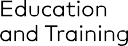 20-174(STamaitiiti a'oga)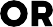 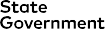 